                    Трихиниллез - населению на заметку.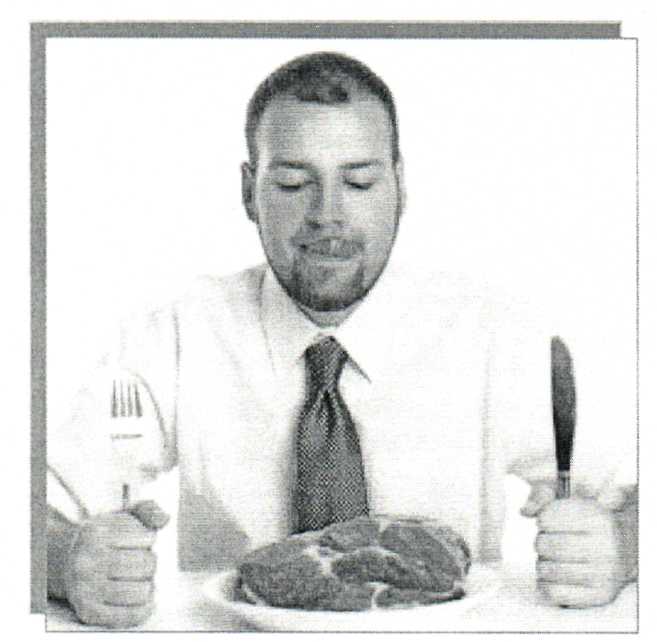 Трихинеллез – это паразитарная болезнь человека и животных, вызываемая трихинеллами – мелкими невидимыми невооруженным глазом личинками.Сезон подъема заболеваемости трихинеллезом приходится на период с октября по апрель, что связано с началом массового убоя свиней в сельской местности.Какая эпидемиологическая ситуация по заболеваемости трихинеллезом в районе?   Эпидемиологическая ситуация в Гродненской области по трихинеллёзу в 2021 году оставалась относительно  благополучной. Случаев  заболевания трихинеллезом у населения  Кореличского района не зарегистрировано.           Как происходит заражение?Заражение людей происходит при употреблении в пищу зараженного мяса домашних свиней; те же, в свою очередь, заражаются, поедая мышей, крыс, трупы плотоядных животных или отходы охотничьего промысла. 	Как проявляется заболевание?Клинические проявления заболевания развиваются обычно через 2-4 недели, в отдельных случаях - через несколько дней после употребления в пищу зараженных мясопродуктов. Появляются высокая температура (до 39°С и выше), мышечные боли (чаще в икроножной области), отеки век и лица. В части случаев присоединяются кожные высыпания и кишечные расстройства. 	Какие основные меры профилактики? Не покупайте мясо у неизвестных лиц.При покупке мясных продуктов на рынке спрашивайте у продавца справку о проведенной ветеринарной экспертизе и безопасности продукта.Проверяйте в ветеринарной лаборатории мясо свиней при домашнем убое.Откажитесь от употребления в пищу мяса сомнительного происхождения.Помните: трихинеллы хорошо переносят копчение, жарение, соление, варку, обработку в микроволновой печи и замораживание.               В Кореличском  районе исследование мяса на наличие возбудителя трихинеллеза проводят на бесплатной основе  для лиц из частного сектора  используемых мясо для себя и на платной основе для лиц, используемых мясо на продажу,   в лаборатории ветеринарно-санитарной экспертизы ГУ «Кореличская  районная ветеринарная станция», расположенной в г.п. Кореличи  ул. Октябрьская,11А (тел. 7-07-55), режим работы  с 8.30 до 16.30 ,  выходной  - суббота, воскресенье    и  в г.п. Мир,  ветеринарная лечебница по адресу   ул. Красноармейская, д.18 (тел. 3-04-74), режим работы с 8.00 до 17.00, обеденный   перерыв с 13.00 до 14.00 , выходной  - суббота, воскресенье. Материал подготовила  помощник  врача- паразитологаБаравикова Валентина обновлено 30.06.2021